106年度衝床安全標準與歐盟比較分析研討會暨安全裝置性能確認及安裝教育訓練、補助說明會目的：為協助提升國內產業動力機械產製技術，與國際標準同步接軌，及因應職業安全衛生法第七條及施行細則第十二條，強化衝剪機械安全裝置性能確認及安裝訓練，並透過補助計畫提供中小企業購買型式檢定合格及完成申報登錄張貼安全標示之機械產品及改善舊有安全設施，進而降低勞工使用機械引起之危害，爰規劃辦理，加強國內衝剪機械安全防護危害之認知。參加對象：機械、設備或器具之製造商、使用廠商及技術專家與相關事業單位等。 免費報名網址:名額為60名，額滿為止。https://goo.gl/7vuqYX  或 QR CODE 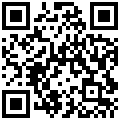 指導單位：勞動部職業安全衛生署。執行單位:財團法人金屬工業研究發展中心。合辦單位: 經濟部工業局台中工業區服務中心。時間及地點：議程表：九、備註:本課程事業單位全程參與人員，發給職業安全衛生在職教育訓練課程時4小時數。聯絡人:張書菁、電話：02-89956666#8313 、信箱:bar70391@gmail.com。日期場次地點地點05月05日上午經濟部工業局台中工業區服務中心台中市西屯區協合里工業27路17號(台中工業區人才培訓中心1樓105教室) 時間課程08：20-08：40報到、領取資料08：40-10：10課程一：衝剪機械機械適用歐規標準EN692說明(一)主講人：賴蔚齊 工程師 (財團法人精密機械研究發展中心)10：10-10：20休　　息10：20-11：10課程二：衝剪機械機械適用歐規標準EN693說明(二)主講人：林永成 工程師 (財團法人精密機械研究發展中心)11：10-11：20休　　息11：20-12：10課程三：安全裝置性能確認及安裝教育訓練主講人：侯博勳博士 (財團法人金屬工業研究發展中心)12：10-12：40課程四：補助與改善安全說明主講人：侯博勳博士 (財團法人金屬工業研究發展中心)12:40-午　　餐＆賦　　歸